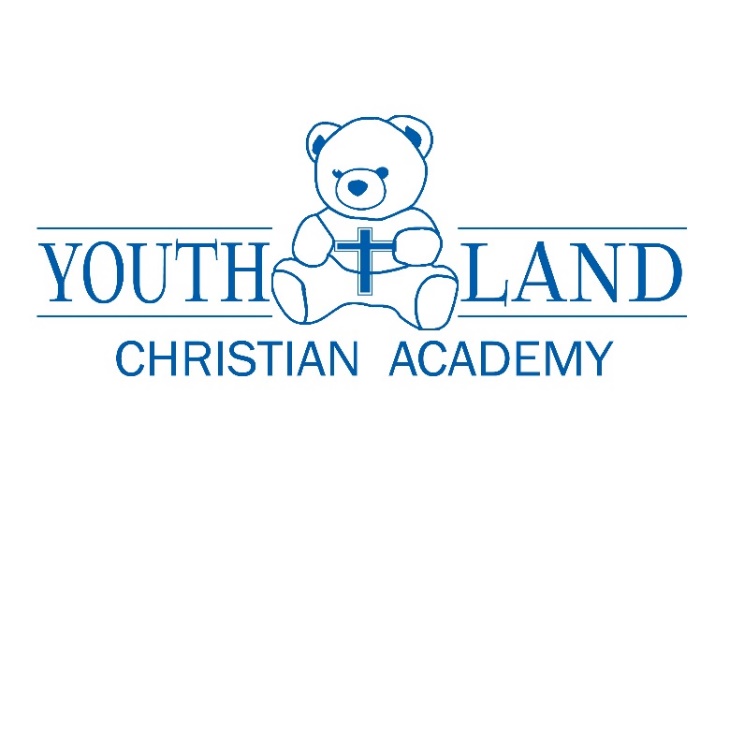 THE STATEMENT OF FAITHWe believe the Bible to be the inspired and only infallible written Word of God. We believe that there is one God, eternally existent in three Persons: God the Father, God the Sun, and God the Holy Ghost.We believe the Blessed Hope, which is the rapture of the Church of God, which is in Christ at His return.We believe that the only means of being cleansed from sin is through repentance, faith in the precious blood of Jesus Christ and being baptized in water. We believe that regeneration by the Holy Ghost is absolutely essential for personal salvation.We believe that the redemptive work of Christ on the cross provides healing for the human body in answer to believing prayer.We believe that the baptism in the Holy Ghost, according to Acts 2:4, is given to believers who ask for it.We believe in the sanctifying power of the Holy Ghost, by who indwelling, the Christian is enabled to live a holy and separated life in this present world: Amen.